Pratite raspored za ovaj tjedan (11 - 15.05.)  – plavi turnus poslije podne, i tako rasporedite svoje aktivnosti vezano za 2.sat geografije (7. a – petak, 7. b – petak, 7. c –četvrtak , 7. d – četvrtak, 7. e – četvrtak, 7. f – srijeda)AKTIVNOSTI ZA UČENIKE PO PRILAGOĐENOM PROGRAMU (2.sat)1. Pogledaj lekciju Ujedinjavanje Europe na YouTube kanalu Škola za život – na poveznici: https://www.youtube.com/watchv=s2noe7XYIrU&list=PL9Mz0Kqh3YKrW5L9zI-PvRcjZiisvuer-&index=6&t=0s2. Prepiši plan ploče u bilježnicu.UJEDINJAVANJE EUROPE  EUROPSKA UNIJAStvaranjem Beneluxa (članice - Belgija, Nizozemska i Luksemburg) počelo je gospodarsko povezivanje europskih država.Europska unija stvorena je 1992. godine Ugovoromu Masstrichtu. Europska unija danas obuhvaća 27 država.Hrvatska punopravnom članicom Europske unije postaje 01.07.2013..Sjedište Europske unije je u gradu Bruxellesu (Briselu) u Belgiji.Euro je zajednički novac većine članica Europske unije.Europskom unijom predsjeda svakih 6 mjeseci druga država članica. Europska unija je danas najjači gospodarski savez u svijetu.3.pogledaj koji su to simboli Europske unije i još neke zanimljivosti vezane za EUSIMBOLI EUROPSKE UNIJEzastava                                               euro – moneta 16 europskih država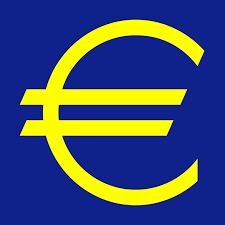 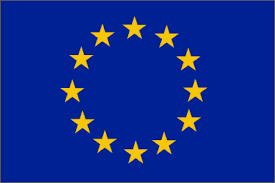 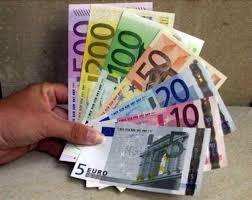 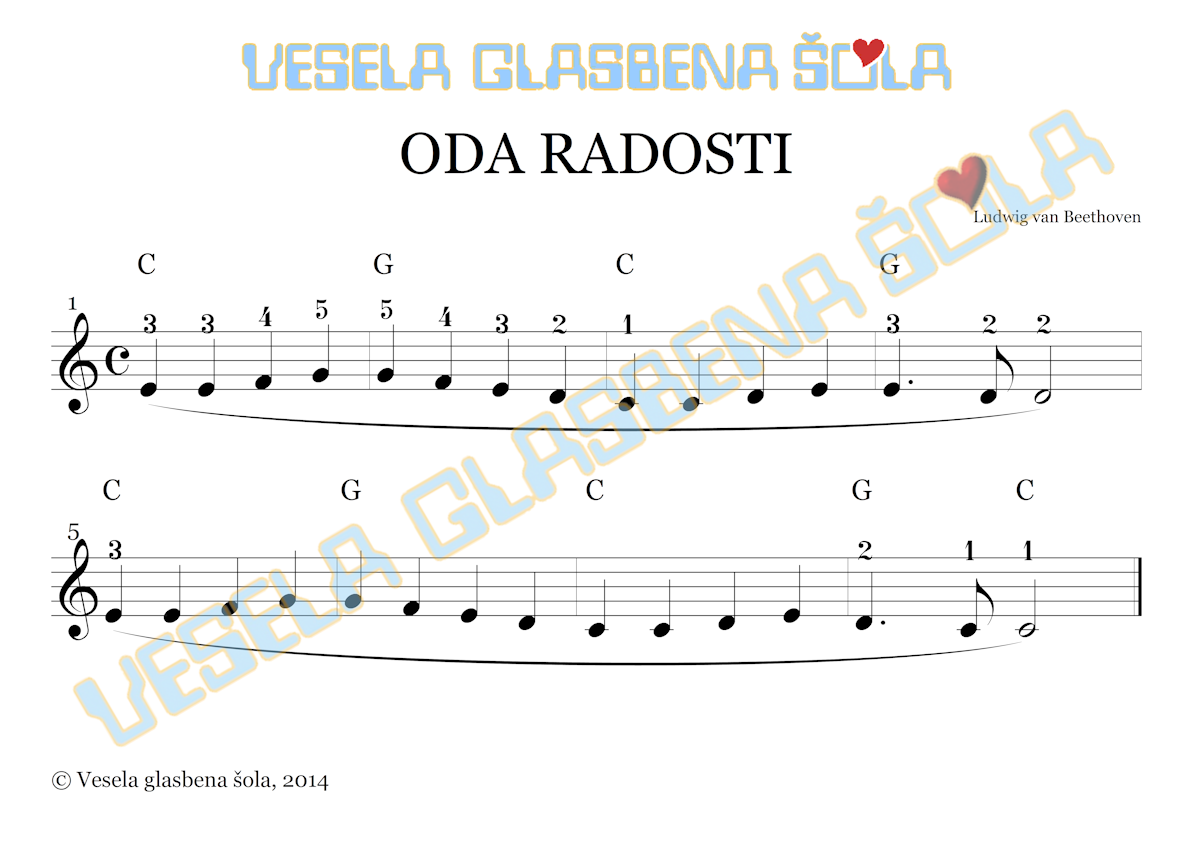  ODA RADOSTI – himna EU (9. simfonija – Ludwig van Bethoven) – poveznica za slušanje: https://www.youtube.com/watch?v=l7c-SBrKG3s 9.05. DAN EUROPSKE UNIJE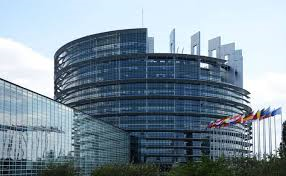 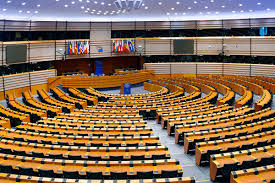        zgrada - sjedišta EU - Bruxelles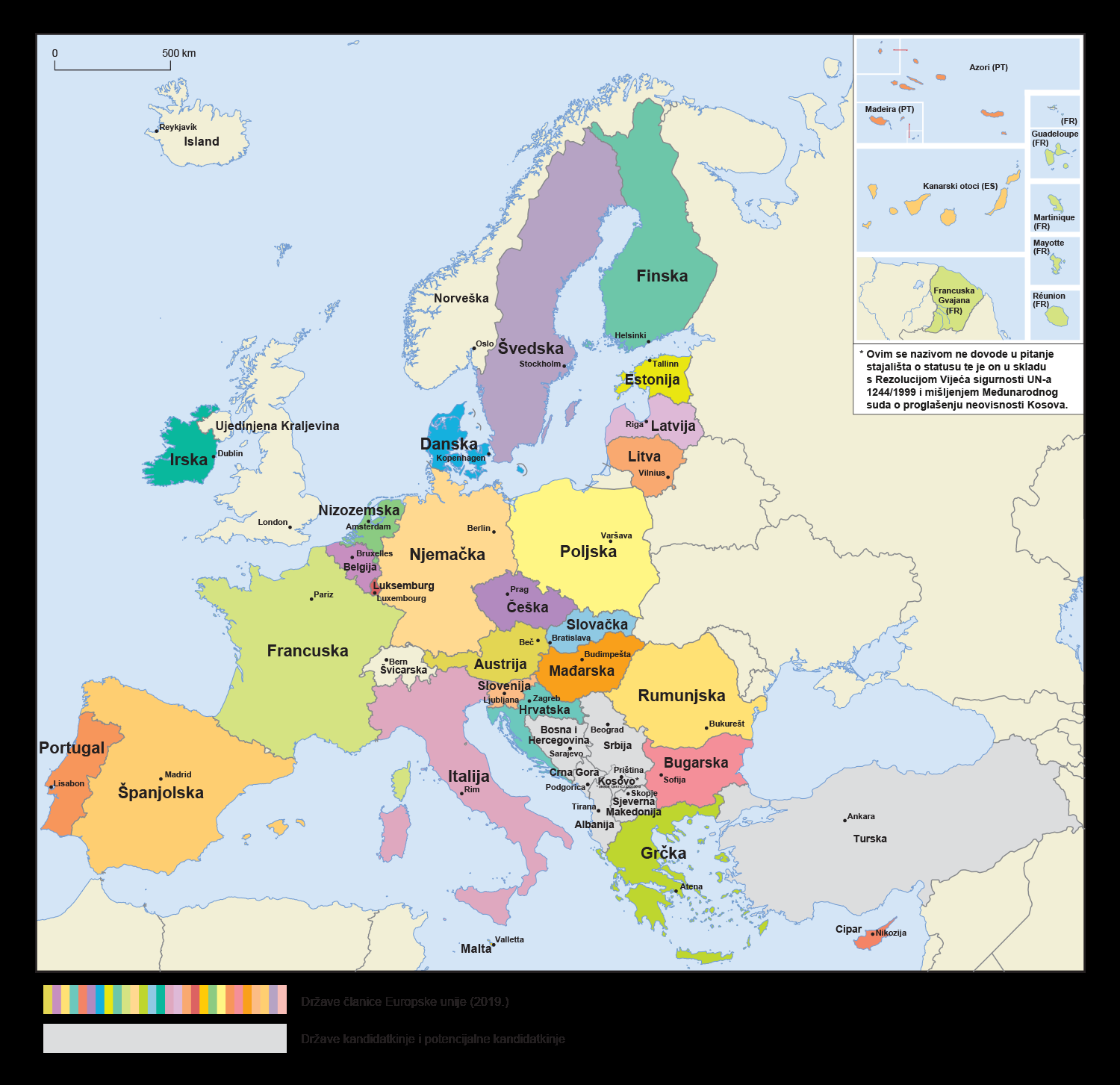 Sl.1. Karta članica Europske unije4. Aktivnost za učenike po prilagođenom programu(odgovori na pitanja)Odgovore na pitanja šalješ sljedeći sat koji imaš po rasporedu u tjednu (18.- 22.05)Ukoliko zadatke rješavaš u bilježnicu slikaj navedeno i pošalji u chat poruku profesorici  u TEAMSE.Ukoliko zadatke rješavaš  u word dokumentu, word dokument pošalji u chat poruku profesorici  u TEAMSEU sljedećim  zadacima  samo je jedan točan odgovor. Zaokruži slovo ispred točnog odgovora.1. Europska unija obuhvaća:a) 15 članicab) 25 članicac) 27 članica2.Sjedište Europske unije je u:                 a) Beču                 b) Berlinu                 c) Bruxellesu3. Zajednički novac većine članica Europske unije je:a) dolarb) euroc) funta4. Ugovor o stvaranju Europske unije potpisan je:a) 1951. godineb) 1957. godinec) 1992.godine5. Gospodarsko povezivanje europskih država počelo je stvaranjem saveza između:a) Belgije, Nizozemske i Luksemburgab) Danske, Irske i Ujedinjenog kraljevstvac) Italije,Francuske i ŠpanjolskeKARTOGRAFSKA VJEŽBA (pomoć geografski atlas str 40.)1. Na karti Europe u geografskom atlasu potraži države članice EU-a .2. Potraži na karti Europe u geografskom atlasu Republiku Hrvatsku i navedi godinu pristupanja EU.